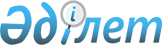 О признании утратившими силуПриказ Министра по инвестициям и развитию Республики Казахстан от 18 мая 2016 года № 431

      В соответствии с пунктом 2 статьи 27 Закона Республики Казахстан от 6 апреля 2016 года «О правовых актах» ПРИКАЗЫВАЮ:



      1. Признать утратившими силу приказ Заместителя Премьер-Министра Республики Казахстан - Министра индустрии и новых технологий Республики Казахстан от 3 октября 2012 года № 354 «Об утверждении формы свидетельства об аккредитации в области энергосбережения и повышения энергоэффективности» (зарегистрированный в Реестре государственной регистрации нормативных правовых актов за № 8073, опубликованный 9 января 2013 года в газете «Казахстанская правда» № 4-5 (27278-27279)), приказ Министра по инвестициям и развитию Республики Казахстан от 30 ноября 2015 года № 1124 «О внесении изменения в приказ Заместителя Премьер-Министра Республики Казахстан - Министра индустрии и новых технологий Республики Казахстан от 3 октября 2012 года № 354 «Об утверждении формы свидетельства об аккредитации в области энергосбережения и повышения энергоэффективности» (зарегистрированный в Реестре государственной регистраций нормативных правовых актов за № 13080, опубликованный 31 марта 2016 Года в информационно-правовой системе «Әділет»).



      2. Комитету индустриального развития и промышленной безопасности Министерства по инвестициям и развитию Республики Казахстан (Ержанов А.К.) обеспечить:

      1) в недельный срок направление копии настоящего приказа в Министерство юстиции Республики Казахстан;

      2) официальное опубликование настоящего приказа в периодических печатных изданиях и информационно-правовой системе «Әділет»;

      3) размещение настоящего приказа на интернет-ресурсе Министерства по инвестициям и развитию Республики Казахстан.



      3. Контроль за исполнением настоящего приказа возложить на курирующего вице-министра по инвестициям и развитию Республики Казахстан.



      4. Настоящий приказ вступает в силу со дня подписания.      Министр

      по инвестициям и развитию

      Республики Казахстан                       А. Исекешев      "СОГЛАСОВАН"

      Министр

      национальной экономики

      ____________ К. Бишимбаев

      31 мая 2016 год
					© 2012. РГП на ПХВ «Институт законодательства и правовой информации Республики Казахстан» Министерства юстиции Республики Казахстан
				